Colegio San Manuel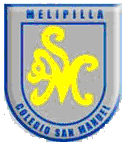               Melipilla              Profesora: Teresita Fabio Muñoz                                                                                                 Plan de trabajo de apoyo al hogar                                                           Hist., Geo. y Ciencias Sociales                        CURSO: 4° Año Básico                                               Leccion Número 1. Semana del  4 al 8 de MayoSegunda Semana de mayo. Aportamos a la buena convivencia actuando con honestidad.Semana del 11 al 15 de MayoOBJETIVOS DE APRENDIZAJE.Resolver conflictos, aplicando posibles soluciones, demostrando respeto y empatía para mejorar la convivencia con los demás.HABILIDADES / DESTREZAS: Comportarse y actuar en la vida cotidiana según principios y virtudes ciudadanas.Indicaciones:*Busca un lugar tranquilo para trabajar.*Observa la Página sugerida y tu texto y sigue las indicaciones.*Letra clara y legible.*Mande una foto de su trabajo semanal (cualquiera actividad de la semana) al correo teresitafabiom@gmail.com. Con sus datos.1° Semana de Mayo.Clase N° 1. Como Retroalimentacion al tema visto anteriormente,*Ingresa el código 18GS4B028A en el sitio web www.auladigital.cl. Observa la página.Leccion N° 2.    Somos ciudadanos y aportamos a la buena convivencia social.*Observa las imágenes de la pág, 32 y 33, desarrolla las actividades en tu libro.*Copie y responda en su cuaderno las preguntas de la pag. 33. (no lovides siempre que trabajes en tú cuaderno, poner la fecha y titulo de la actividadClase N° 2               Aportamos a la buena convivencia valorando la diversidad.*Leer y observar páginas 34 y 35.*Desarrolle en el libro la actividad.1.- Defina: Empatia, respeto, tolerancia, cortesia, xenofobia, discriminación y racismo.Clase N° 3*Leer y observar las situaciones de los dibujos de las páginas 36 y 37.* Copie las preguntas en su cuaderno y conteste las preguntas del 1 al 5.Clase N° 4. Resolver conflictos pacíficamente.* Observe la situación de la página 38 y luego responda en su cuaderno.